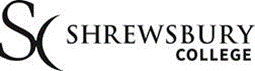 Brickwork L2 Progression Summer Project – please complete all tasks Task 1In preparation for the Level 2 Technical Certificate in Bricklaying we require you to complete a written assignment of 3 sections. This work must be completed and handed in for review at the start of your induction week.Task 1:Outline and briefly describe each stage of the build process for a basic masonry structure (e.g. four bedroomed detached house). You must include a summary of the role a Bricklayer performs during each stage of the build and indicate which other trades come before and after the different stages.For this task you must write at least 500 words and can include images/photos if you wish.  Task 2:Provide a brief description of the job role for each of the following key construction personnel and indicate the category they fit in to e.g. Architect = professional   General OperativeCarpenterGeneral ForpersonSite Manager/AgentQuantity surveyorContracts Manager Building InspectorTask 3Skilled tradespeople like Bricklayers are a vital part of the everyday operation of the Construction Industry. They must have a range of personal skills and qualities in order to perform their role effectively. Produce a mind-map or spider diagram of these skills and qualities, you should aim to list around 15 of them. e.g. good punctualityPlease ensure you have completed all three tasks and are satisfied that the answers provided are comprehensive enough before submitting your work.  